INDICAÇÃO Nº 1542/2020Sugere ao Poder Executivo Municipal e aos órgãos competentes, reforçar o policiamento e intensificar a ronda da Guarda Municipal no 
Conj. Hab. Roberto Romano. Excelentíssimo Senhor Prefeito Municipal, Nos termos do Art. 108 do Regimento Interno desta Casa de Leis, dirijo-me a Vossa Excelência para sugerir que, por intermédio do Setor competente, sejam reforçados o policiamento e a ronda da Guarda Municipal no bairro Conj. Hab. Roberto Romano, neste município.Justificativa:Munícipes do local supracitado procuraram este vereador, cobrando por providencias quanto à possibilidade de reforçar o policiamento e intensificar a ronda da guarda municipal no referido Bairro. Plenário “Dr. Tancredo Neves”, em 10 de julho de 2.020.CLÁUDIO PERESSIMVereador – Vice Presidente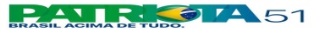 